   ИТОГОВОЕ СОЧИНЕНИЕБесплатный курс по итоговому сочинению от экспертов ЕГЭ.5 уроков в онлайн-формате (теория/аргументация/практика/разбор частых ошибок). А также, бесплатные материалы:разбор 45 произведений письменно в большом файле;разборы самых популярных произведений;5 итоговых сочинений на разные темы учеников, написанных на максимум; список произведений, которые нужно прочитать к итоговому сочинению;Ссылка на курс по итоговому сочинению. Подай заявку, пройди курс и напиши сочинение на отлично: https://99-ballov.ru/mfupТренажер для наработки заданий к экзаменам в который мы встроили таймер и объяснение всех заданий при подготовкеСсылка на тренажер:  https://lk.99ballov.ru/school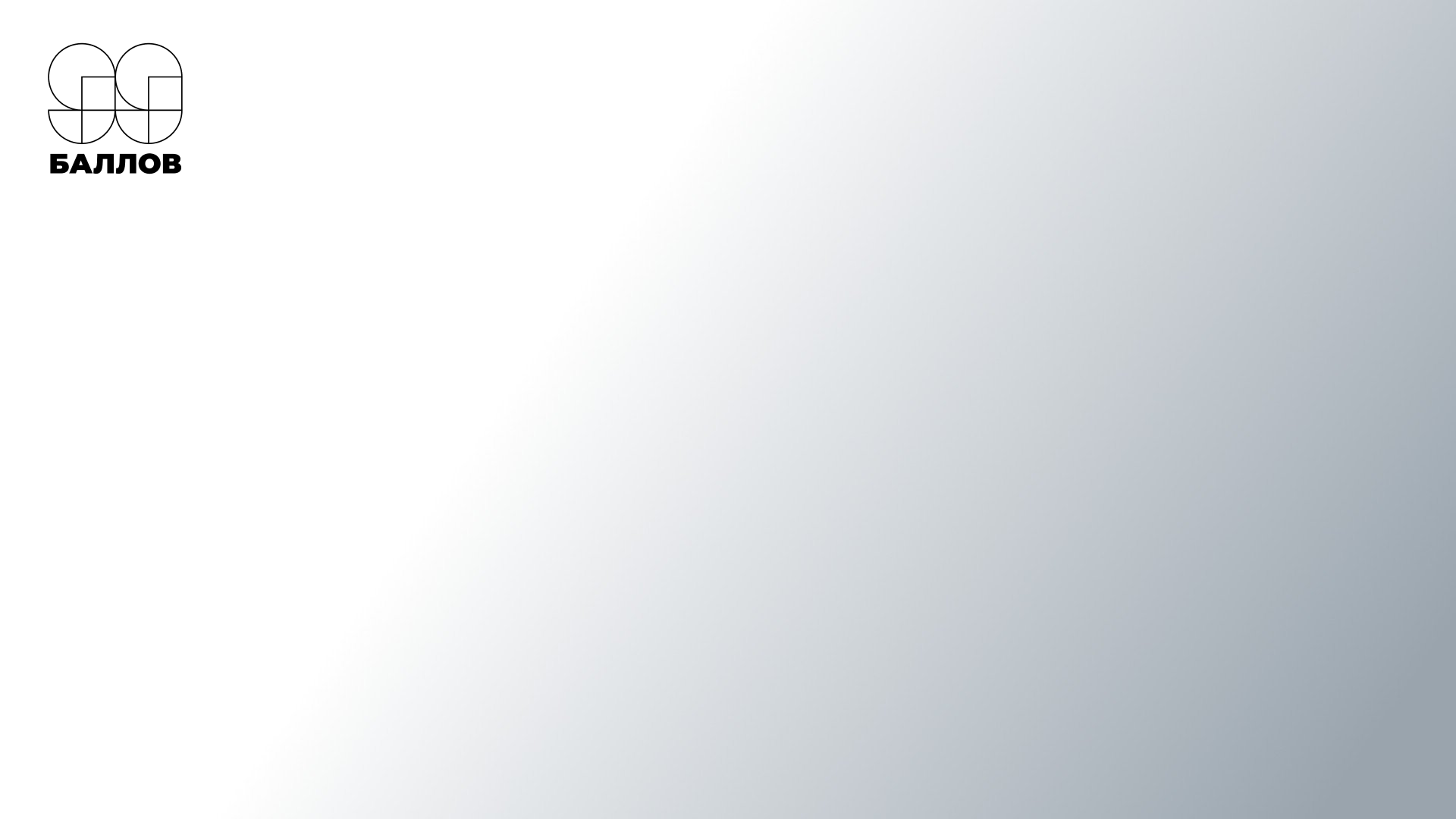 